=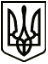 УкраїнаМЕНСЬКА МІСЬКА РАДАЧернігівська область(четверта сесія восьмого скликання) ПРОЄКТ РІШЕННЯ___________ 2021 року	№ ___Про внесення змін до рішення 3 сесії Менської міської ради 8 скликання від 19 лютого 2021 року № 25 «Про затвердження технічних документацій із землеустрою щодо встановлення (відновлення) меж земельних ділянок в натурі для будівництва та обслуговування житлового будинку господарських будівель і споруд»Розглянувши звернення гр. Песоцького П.П., щодо необхідності внесення змін до п.1 та п.2 рішення 3 сесії Менської міської ради 8 скликання від 19 грудня 2021 року за № 25 «Про затвердження технічних документацій із землеустрою щодо встановлення (відновлення) меж земельних ділянок в натурі для будівництва та обслуговування житлового будинку господарських будівель і споруд», з метою приведення даних у відповідність до поданих документів, керуючись ст. 26 Закону України «Про місцеве самоврядування в Україні», Менська міська рада ВИРІШИЛА:Внести зміни до п.1 та п.2 рішення 3 сесії Менської міської ради 8 скликання від 19 грудня 2021 року за № 25 «Про затвердження технічних документацій із землеустрою щодо встановлення (відновлення) меж земельних ділянок в натурі для будівництва та обслуговування житлового будинку господарських будівель і споруд», а саме, позицію: «12)	площею 0,0655 га, кадастровий № 7423010100:01:003:1186 гр. Нагорна Надія Миколаївна, в м. Мена, вул. Вокзальна № 38 а,» замінити на позицію: «12) площею 0,0655 га, кадастровий № 7423010100:01:003:1186, гр. Нагорній Надії Миколаївні – 1/2 частки та Песоцькому Петру Петровичу – 1/2 частки,  в м. Мена, вул. Вокзальна № 38 а,».Контроль за виконанням рішення покласти на заступника міського голови з питань діяльності виконавчого комітету Менської міської ради Гнипа В.І та на постійну комісію з питань містобудування, будівництва, земельних відносин та охорони природи.Міський голова	Г.А. Примаков